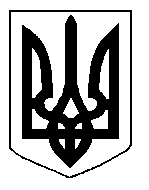 БІЛОЦЕРКІВСЬКА МІСЬКА РАДА	КИЇВСЬКОЇ ОБЛАСТІ	Р І Ш Е Н Н Я
від  27 грудня  2018 року                                                                        № 3225-63-VIIПро внесення змін в  пункт 1 рішення міської ради  від 25 жовтня 2018 року2914-59-VII «Про передачу земельної ділянки комунальної власності в оренду фізичній особі-підприємцю Жашкевич Валентині Іванівні»Розглянувши звернення постійної комісії з питань земельних відносин та земельного кадастру, планування території, будівництва, архітектури, охорони пам’яток, історичного середовища та благоустрою до міського голови від 28 листопада 2018 року №555/2-17, протокол постійної комісії з питань  земельних відносин та земельного кадастру, планування території, будівництва, архітектури, охорони пам’яток, історичного середовища та благоустрою від 28 листопада 2018 року №154, заяву фізичної особи-підприємця Жашкевич Валентини Іванівни  від 26 листопада 2018 року №5634, відповідно до ст. ст. 12, 79-1, 93, 122, 123, 124, 125, 186 Земельного кодексу України, ст. 56 Закону України «Про землеустрій», ч.5 ст. 16 Закону України «Про Державний земельний кадастр», Закону України «Про оренду землі», ч.3 ст. 24 Закону України «Про регулювання містобудівної діяльності» п.34 ч.1 ст. 26 Закону України «Про місцеве самоврядування в Україні»,  міська рада вирішила:1.Внести зміни в пункт 1 рішення міської ради  від 25 жовтня 2018 року 2914-59-VII «Про передачу земельної ділянки комунальної власності в оренду фізичній особі-підприємцю Жашкевич Валентині Іванівні», а саме слова та цифри: «Кадастровий номер: 3210300000:03:024:0065» замінити на слова та цифри: «Кадастровий номер: 3210300000:03:024:0064», у зв’язку технічною помилкою .2.Контроль за виконанням цього рішення, покласти на постійну комісію з питань  земельних відносин та земельного кадастру, планування території, будівництва, архітектури, охорони пам’яток, історичного середовища та благоустрою.         Міський голова                                                                                              Г. Дикий